PrérequisAvoir réalisé les missions 1 et 2 pour exécuter le travail 2.Contexte professionnelÀ la suite des envois de devis réalisée dans les missions 1 et 2, M. Solliet souhaite disposer d’un outil de suivi des devis et des relances.Travail à faire  Créez un tableau qui récapitule les devis, qui permet de suivre les relances et qui précise le résultat du devis. (Programmez le calcul automatique de la date de la 1re relance qui doit être faite 2 semaines après la date du devis et la 2e relance doit être faite 1 semaine après la 1re relance).Mettez à jour le tableau en saisissant les devis conçus dans les dossiers 1 et 2Mission 04 – Mettre en œuvre un outil de suivi des devisMission 04 – Mettre en œuvre un outil de suivi des devis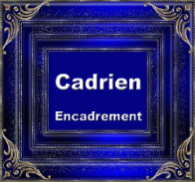 Durée : 30’ou 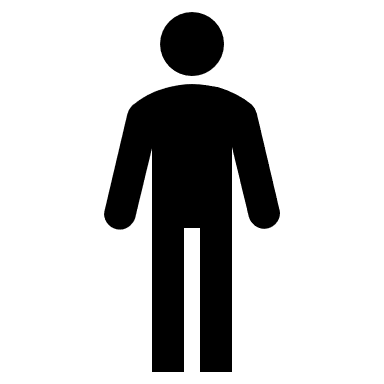 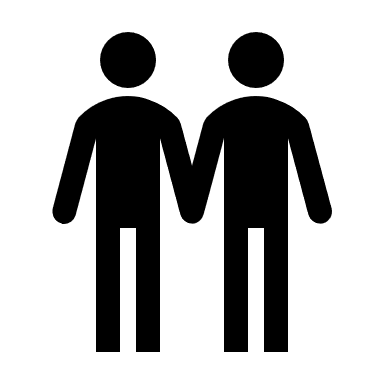 SourceSource